به نام  خداوند  جان و خرد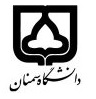 (کاربرگ طرح درس)                 تاریخ بهروز رسانی: 20/07/1402دانشکده     کویرشناسی                                                                                                                                                                                                         نیمسال اول سال تحصیلی 01-02بودجهبندی درسمقطع: کارشناسی کارشناسی ارشد□ دکتری□مقطع: کارشناسی کارشناسی ارشد□ دکتری□مقطع: کارشناسی کارشناسی ارشد□ دکتری□تعداد واحد: نظری 2 عملی 0تعداد واحد: نظری 2 عملی 0فارسی: حیات‌وحش در مناطق خشك و بيابانيفارسی: حیات‌وحش در مناطق خشك و بيابانينام درسپیشنیازها و همنیازها: اکولوژی بیابانپیشنیازها و همنیازها: اکولوژی بیابانپیشنیازها و همنیازها: اکولوژی بیابانپیشنیازها و همنیازها: اکولوژی بیابانپیشنیازها و همنیازها: اکولوژی بیابانلاتین: Wildlife of arid lands and desertsلاتین: Wildlife of arid lands and desertsنام درسشماره تلفن اتاق: 02331535560شماره تلفن اتاق: 02331535560شماره تلفن اتاق: 02331535560شماره تلفن اتاق: 02331535560مدرس: داود کرتولی نژادمدرس: داود کرتولی نژادمدرس: داود کرتولی نژادمدرس: داود کرتولی نژادمنزلگاه اینترنتی: -منزلگاه اینترنتی: -منزلگاه اینترنتی: -منزلگاه اینترنتی: -پست الکترونیکی: Kartooli58@semnan.ac.irپست الکترونیکی: Kartooli58@semnan.ac.irپست الکترونیکی: Kartooli58@semnan.ac.irپست الکترونیکی: Kartooli58@semnan.ac.irاهداف درس: آشنایی با گونه‌های اصلی حیات‌وحش در مناطق خشك و بياباني ایران و زیستگاه‌های آناناهداف درس: آشنایی با گونه‌های اصلی حیات‌وحش در مناطق خشك و بياباني ایران و زیستگاه‌های آناناهداف درس: آشنایی با گونه‌های اصلی حیات‌وحش در مناطق خشك و بياباني ایران و زیستگاه‌های آناناهداف درس: آشنایی با گونه‌های اصلی حیات‌وحش در مناطق خشك و بياباني ایران و زیستگاه‌های آناناهداف درس: آشنایی با گونه‌های اصلی حیات‌وحش در مناطق خشك و بياباني ایران و زیستگاه‌های آناناهداف درس: آشنایی با گونه‌های اصلی حیات‌وحش در مناطق خشك و بياباني ایران و زیستگاه‌های آناناهداف درس: آشنایی با گونه‌های اصلی حیات‌وحش در مناطق خشك و بياباني ایران و زیستگاه‌های آناناهداف درس: آشنایی با گونه‌های اصلی حیات‌وحش در مناطق خشك و بياباني ایران و زیستگاه‌های آنانامکانات آموزشی مورد نیاز: وایت بورد و ویدئو پروژکتورامکانات آموزشی مورد نیاز: وایت بورد و ویدئو پروژکتورامکانات آموزشی مورد نیاز: وایت بورد و ویدئو پروژکتورامکانات آموزشی مورد نیاز: وایت بورد و ویدئو پروژکتورامکانات آموزشی مورد نیاز: وایت بورد و ویدئو پروژکتورامکانات آموزشی مورد نیاز: وایت بورد و ویدئو پروژکتورامکانات آموزشی مورد نیاز: وایت بورد و ویدئو پروژکتورامکانات آموزشی مورد نیاز: وایت بورد و ویدئو پروژکتورامتحان پایانترمامتحان میانترمارزشیابی مستمر (کوئیز)ارزشیابی مستمر (کوئیز)فعالیتهای کلاسی و آموزشیفعالیتهای کلاسی و آموزشینحوه ارزشیابینحوه ارزشیابی60%20%10%10%10%10%درصد نمرهدرصد نمره- فیروز، ا. 1378. حیات‌وحش ایران (مهره‌داران). مرکز نشر دانشگاهی، 491 ص.- ضیایی، ه. 1375. راهنمای صحرایی پستانداران ایران. انتشارات سازمان حفاظت محیط‌زیست، 419 ص.- منصوری، ج. 1379. راهنمای صحرایی پرندگان ایران. نشر ذهن آویز، 498 ص. - فیروز، ا. 1378. حیات‌وحش ایران (مهره‌داران). مرکز نشر دانشگاهی، 491 ص.- ضیایی، ه. 1375. راهنمای صحرایی پستانداران ایران. انتشارات سازمان حفاظت محیط‌زیست، 419 ص.- منصوری، ج. 1379. راهنمای صحرایی پرندگان ایران. نشر ذهن آویز، 498 ص. - فیروز، ا. 1378. حیات‌وحش ایران (مهره‌داران). مرکز نشر دانشگاهی، 491 ص.- ضیایی، ه. 1375. راهنمای صحرایی پستانداران ایران. انتشارات سازمان حفاظت محیط‌زیست، 419 ص.- منصوری، ج. 1379. راهنمای صحرایی پرندگان ایران. نشر ذهن آویز، 498 ص. - فیروز، ا. 1378. حیات‌وحش ایران (مهره‌داران). مرکز نشر دانشگاهی، 491 ص.- ضیایی، ه. 1375. راهنمای صحرایی پستانداران ایران. انتشارات سازمان حفاظت محیط‌زیست، 419 ص.- منصوری، ج. 1379. راهنمای صحرایی پرندگان ایران. نشر ذهن آویز، 498 ص. - فیروز، ا. 1378. حیات‌وحش ایران (مهره‌داران). مرکز نشر دانشگاهی، 491 ص.- ضیایی، ه. 1375. راهنمای صحرایی پستانداران ایران. انتشارات سازمان حفاظت محیط‌زیست، 419 ص.- منصوری، ج. 1379. راهنمای صحرایی پرندگان ایران. نشر ذهن آویز، 498 ص. - فیروز، ا. 1378. حیات‌وحش ایران (مهره‌داران). مرکز نشر دانشگاهی، 491 ص.- ضیایی، ه. 1375. راهنمای صحرایی پستانداران ایران. انتشارات سازمان حفاظت محیط‌زیست، 419 ص.- منصوری، ج. 1379. راهنمای صحرایی پرندگان ایران. نشر ذهن آویز، 498 ص. منابع و مآخذ درسمنابع و مآخذ درسمباحث نظریشماره هفته آموزشیخصوصیات زیستی حیات‌وحش در مناطق بیابانی - ارزیابی زیستگاه‌های حیات‌وحش در مناطق بیابانی 1روش‌های اصلاح زیستگاه‌های حیات‌وحش در مناطق بیابانی- معرفی مهم‌ترین گونه‌های منقرض شده در حیات‌وحش ایران2نیازهای حیات‌وحش به غذا، پناه و... در مناطق بیابانی – روش‌های جلوگیری از خسارات حیات‌وحش به اراضی در مناطق بیابانی3مدیریت و بهره‌برداری از جمعیت‌های حیات‌وحش در مناطق بیابانی - معرفی و تکثیر حیات‌وحش در مناطق بیابانی4شناسایی و معرفی اعضای خانواده گاوسانان (آهوی ایران، جبیر، آهوی کوهی دره شوری)5شناسایی و معرفی اعضای خانواده گاوسانان (گوسفندهای وحشی ایران، کل و بز)6شناسایی و معرفی اعضای خانواده گراز و گورخر ایرانی7شناسایی و معرفی اعضای خانواده سگ‌سانان (گرگ ایرانی، شغال، روباه‌های ایران)8امتحان میان ترم9شناسایی و معرفی اعضای خانواده گربه‌سانان (یوزپلنگ ایرانی، پلنگ ایران، کاراکال، سیاه گوش)10شناسایی و معرفی اعضای خانواده کفتارها، خرس‌ها و سمورها11شناسایی و معرفی اعضای خانواده سمورها12شناسایی پرندگان مناطق بیابانی ایران: خانواده قرقاول، درنا13شناسایی پرندگان مناطق بیابانی ایران: خانواده هوبره، کوکر14شناسایی پرندگان مناطق بیابانی ایران: خانواده کبوتر، کلاغ و عقاب15پاسخ به سؤالات دانشجویان و رفع اشکالات آنان16مباحث عملیمباحث عملیارائه تحقیق در زمینه گونه‌های حیات‌وحش ایران، پرندگان، پستانداران و خزندگان ایران به‌عنوان فعالیت کلاسی اختیاریارائه تحقیق در زمینه گونه‌های حیات‌وحش ایران، پرندگان، پستانداران و خزندگان ایران به‌عنوان فعالیت کلاسی اختیاری